ZeitrahmenBezüge zu Teil AMüssen ergänzt werdenMüssen ergänzt werdenMüssen ergänzt werdenMüssen ergänzt werdenThemen und Inhalte (C3)Zahlen auffassen und darstellenZahlen ordnenZahlbeziehungen beschreiben  Operationsvorstellungen entwickeln	Rechenverfahren und -strategien anwendenZahlen auffassen und darstellenZahlen ordnenZahlbeziehungen beschreiben  Operationsvorstellungen entwickeln	Rechenverfahren und -strategien anwendenZahlen auffassen und darstellenZahlen ordnenZahlbeziehungen beschreiben  Operationsvorstellungen entwickeln	Rechenverfahren und -strategien anwendenZahlen auffassen und darstellenZahlen ordnenZahlbeziehungen beschreiben  Operationsvorstellungen entwickeln	Rechenverfahren und -strategien anwendenDifferenzierungFöS Lernen ( C ) (D)Grundlegende Bildung(EBR) (D; E)Erweiterte Bildung (FOR)(E,F)KonkretisierungZahlen auffassen und darstellenZahlen ordnenZahlenbeziehungen beschreibenOperationsvorstellungen entwickelnRechenverfahren und -strategien anwendenDarstellen von natürlichen Zahlen bis 1 Mio. Erklären der Stellenwerte und Schätzen von Anzahlen größer als 100 mithilfe von Rastern und VergleichsmengenDarstellen von natürlichen Zahlen bis 1 Mio. Erklären der Stellenwerte und Schätzen von Anzahlen größer als 100 mithilfe von Rastern und VergleichsmengenBeschreiben der Anteile von Ganzen Übersetzen von gebrochenen Zahlen (gemeine Brüche und Dezimalzahlen) Kürzen und Erweitern von BrüchenVerwenden gemischter Zahlen nur in AlltagszusammenhängenBeschreiben der Anteile von Ganzen Übersetzen von gebrochenen Zahlen (gemeine Brüche und Dezimalzahlen) Kürzen und Erweitern von BrüchenVerwenden gemischter Zahlen nur in AlltagszusammenhängenDKonkretisierungZahlen auffassen und darstellenZahlen ordnenZahlenbeziehungen beschreibenOperationsvorstellungen entwickelnRechenverfahren und -strategien anwendenDarstellen von natürlichen Zahlen bis 1 Mio. Erklären der Stellenwerte und Schätzen von Anzahlen größer als 100 mithilfe von Rastern und VergleichsmengenDarstellen von natürlichen Zahlen bis 1 Mio. Erklären der Stellenwerte und Schätzen von Anzahlen größer als 100 mithilfe von Rastern und VergleichsmengenBeschreiben von Prozenten als weitere Darstellungsform für gebrochene ZahlenIdentifizieren von negativen Zahlen (negative ganze Zahlen und negative gebrochene Zahlen) und Verknüpfen mit AlltagssituationenDarstellen von rationalen Zahlen mit Ziffern und an der Zahlengeraden (Erweiterung des Zahlenstrahls zur Zahlengeraden)Darstellen des Ergebnisses einer Division als gebrochene Zahl und als Dezimalzahl (auch periodische Dezimalzahlen)Unterscheiden von Vorzeichen bei rationalen Zahlen und RechenzeichenBeschreiben von Prozenten als weitere Darstellungsform für gebrochene ZahlenIdentifizieren von negativen Zahlen (negative ganze Zahlen und negative gebrochene Zahlen) und Verknüpfen mit AlltagssituationenDarstellen von rationalen Zahlen mit Ziffern und an der Zahlengeraden (Erweiterung des Zahlenstrahls zur Zahlengeraden)Darstellen des Ergebnisses einer Division als gebrochene Zahl und als Dezimalzahl (auch periodische Dezimalzahlen)Unterscheiden von Vorzeichen bei rationalen Zahlen und RechenzeichenEKonkretisierungZahlen auffassen und darstellenZahlen ordnenZahlenbeziehungen beschreibenOperationsvorstellungen entwickelnRechenverfahren und -strategien anwendenDarstellen von natürlichen Zahlen bis 1 Mio. Erklären der Stellenwerte und Schätzen von Anzahlen größer als 100 mithilfe von Rastern und VergleichsmengenDarstellen von natürlichen Zahlen bis 1 Mio. Erklären der Stellenwerte und Schätzen von Anzahlen größer als 100 mithilfe von Rastern und VergleichsmengenDarstellen von Potenzen, insbesondere Zehnerpotenzen mit natürlichem ExponentenDarstellen von rationalen Zahlen (auch mithilfe von Zehnerpotenzen mit natürlichen Exponenten)Darstellen von Potenzen, insbesondere Zehnerpotenzen mit natürlichem ExponentenDarstellen von rationalen Zahlen (auch mithilfe von Zehnerpotenzen mit natürlichen Exponenten)FKonkretisierungZahlen auffassen und darstellenZahlen ordnenZahlenbeziehungen beschreibenOperationsvorstellungen entwickelnRechenverfahren und -strategien anwendenDarstellen von natürlichen Zahlen bis 1 Mio. Erklären der Stellenwerte und Schätzen von Anzahlen größer als 100 mithilfe von Rastern und VergleichsmengenDarstellen von natürlichen Zahlen bis 1 Mio. Erklären der Stellenwerte und Schätzen von Anzahlen größer als 100 mithilfe von Rastern und VergleichsmengenNennen von Pi und einiger Quadratwurzeln natürlicher Zahlen als Beispiele für irrationale ZahlenAngeben von Näherungswerten für reelle ZahlenNennen von Pi und einiger Quadratwurzeln natürlicher Zahlen als Beispiele für irrationale ZahlenAngeben von Näherungswerten für reelle ZahlenGKonkretisierungZahlen auffassen und darstellenZahlen ordnenZahlenbeziehungen beschreibenOperationsvorstellungen entwickelnRechenverfahren und -strategien anwendenDarstellen von natürlichen Zahlen bis 1 Mio. Erklären der Stellenwerte und Schätzen von Anzahlen größer als 100 mithilfe von Rastern und VergleichsmengenDarstellen von natürlichen Zahlen bis 1 Mio. Erklären der Stellenwerte und Schätzen von Anzahlen größer als 100 mithilfe von Rastern und Vergleichsmengenangemessenes Verwenden ganzer, rationaler und reeller Zahlen zur Darstellung mathematischer Situationensituationsangemessenes Darstellen von Zahlen als Brüche, Dezimalzahlen, Prozentzahlen und inZehnerpotenzschreibweiseangemessenes Verwenden ganzer, rationaler und reeller Zahlen zur Darstellung mathematischer Situationensituationsangemessenes Darstellen von Zahlen als Brüche, Dezimalzahlen, Prozentzahlen und inZehnerpotenzschreibweiseHKonkretisierungZahlen auffassen und darstellenZahlen ordnenZahlenbeziehungen beschreibenOperationsvorstellungen entwickelnRechenverfahren und -strategien anwendenPrüfen und Begründen der Teilbarkeit natürlicher Zahlen Nutzen der Regeln für die Teilbarkeit durch 2, 5, 10 und 100Angeben von Vielfachen und Teilern einer ZahlNennen und Erkennen von Quadratzahlen (bis 100)Prüfen und Begründen der Teilbarkeit natürlicher Zahlen Nutzen der Regeln für die Teilbarkeit durch 2, 5, 10 und 100Angeben von Vielfachen und Teilern einer ZahlNennen und Erkennen von Quadratzahlen (bis 100)Anordnen von gebrochenen Zahlen am ZahlenstrahlVergleichen und Ordnen von gemeinen Brüchen Vergleichen und Ordnen von Dezimalzahlen Runden von DezimalzahlenErklären der Dichtheit der gebrochenen ZahlenAnordnen von gebrochenen Zahlen am ZahlenstrahlVergleichen und Ordnen von gemeinen Brüchen Vergleichen und Ordnen von Dezimalzahlen Runden von DezimalzahlenErklären der Dichtheit der gebrochenen ZahlenDKonkretisierungZahlen auffassen und darstellenZahlen ordnenZahlenbeziehungen beschreibenOperationsvorstellungen entwickelnRechenverfahren und -strategien anwendenPrüfen und Begründen der Teilbarkeit natürlicher Zahlen Nutzen der Regeln für die Teilbarkeit durch 2, 5, 10 und 100Angeben von Vielfachen und Teilern einer ZahlNennen und Erkennen von Quadratzahlen (bis 100)Prüfen und Begründen der Teilbarkeit natürlicher Zahlen Nutzen der Regeln für die Teilbarkeit durch 2, 5, 10 und 100Angeben von Vielfachen und Teilern einer ZahlNennen und Erkennen von Quadratzahlen (bis 100)  Vergleichen und Ordnen von  Prozentangaben und Rationalen Zahlen Runden von rationalen ZahlenErklären der Dichtheit der rationalen Zahlen  Vergleichen und Ordnen von  Prozentangaben und Rationalen Zahlen Runden von rationalen ZahlenErklären der Dichtheit der rationalen ZahlenEKonkretisierungZahlen auffassen und darstellenZahlen ordnenZahlenbeziehungen beschreibenOperationsvorstellungen entwickelnRechenverfahren und -strategien anwendenPrüfen und Begründen der Teilbarkeit natürlicher Zahlen Nutzen der Regeln für die Teilbarkeit durch 2, 5, 10 und 100Angeben von Vielfachen und Teilern einer ZahlNennen und Erkennen von Quadratzahlen (bis 100)Prüfen und Begründen der Teilbarkeit natürlicher Zahlen Nutzen der Regeln für die Teilbarkeit durch 2, 5, 10 und 100Angeben von Vielfachen und Teilern einer ZahlNennen und Erkennen von Quadratzahlen (bis 100)Vergleichen und Ordnen von rationalen Zahlen (auch Potenzen mit natürlichen Exponenten)Runden von rationalen Zahlen (auch in Potenzschreibweise)Vergleichen und Ordnen von rationalen Zahlen (auch Potenzen mit natürlichen Exponenten)Runden von rationalen Zahlen (auch in Potenzschreibweise)FKonkretisierungZahlen auffassen und darstellenZahlen ordnenZahlenbeziehungen beschreibenOperationsvorstellungen entwickelnRechenverfahren und -strategien anwendenPrüfen und Begründen der Teilbarkeit natürlicher Zahlen Nutzen der Regeln für die Teilbarkeit durch 2, 5, 10 und 100Angeben von Vielfachen und Teilern einer ZahlNennen und Erkennen von Quadratzahlen (bis 100)Prüfen und Begründen der Teilbarkeit natürlicher Zahlen Nutzen der Regeln für die Teilbarkeit durch 2, 5, 10 und 100Angeben von Vielfachen und Teilern einer ZahlNennen und Erkennen von Quadratzahlen (bis 100)Vergleichen und Ordnen von reellen Zahlen über Näherungswertesachgerechtes Runden von reellen ZahlenVergleichen und Ordnen von reellen Zahlen über Näherungswertesachgerechtes Runden von reellen ZahlenGKonkretisierungZahlen auffassen und darstellenZahlen ordnenZahlenbeziehungen beschreibenOperationsvorstellungen entwickelnRechenverfahren und -strategien anwendenPrüfen und Begründen der Teilbarkeit natürlicher Zahlen Nutzen der Regeln für die Teilbarkeit durch 2, 5, 10 und 100Angeben von Vielfachen und Teilern einer ZahlNennen und Erkennen von Quadratzahlen (bis 100)Prüfen und Begründen der Teilbarkeit natürlicher Zahlen Nutzen der Regeln für die Teilbarkeit durch 2, 5, 10 und 100Angeben von Vielfachen und Teilern einer ZahlNennen und Erkennen von Quadratzahlen (bis 100)Beschreiben und Reflektieren eines Verfahrens zur Einschachtelung vonQuadratwurzeln oder PiBeschreiben und Reflektieren eines Verfahrens zur Einschachtelung vonQuadratwurzeln oder PiHKonkretisierungZahlen auffassen und darstellenZahlen ordnenZahlenbeziehungen beschreibenOperationsvorstellungen entwickelnRechenverfahren und -strategien anwendenPrüfen und Begründen der Teilbarkeit natürlicher Zahlen Nutzen der Regeln für die Teilbarkeit Angeben von Vielfachen und TeilernNennen und Erkennen von Quadratzahlen (bis 100)Prüfen und Begründen der Teilbarkeit natürlicher Zahlen Nutzen der Regeln für die Teilbarkeit Angeben von Vielfachen und TeilernNennen und Erkennen von Quadratzahlen (bis 100)Nutzen der Teilbarkeitsregeln Erkennen von PrimzahlenAngeben von Vielfachen großer ZahlenAngeben gemeinsamer Teiler und Vielfache Erläutern der Notwendigkeit der Zahlenbereichserweiterung Beschreiben von Zahlbeziehungen innerhalb eines Zahlenbereiches (Nutzen der Teilbarkeitsregeln Erkennen von PrimzahlenAngeben von Vielfachen großer ZahlenAngeben gemeinsamer Teiler und Vielfache Erläutern der Notwendigkeit der Zahlenbereichserweiterung Beschreiben von Zahlbeziehungen innerhalb eines Zahlenbereiches (DKonkretisierungZahlen auffassen und darstellenZahlen ordnenZahlenbeziehungen beschreibenOperationsvorstellungen entwickelnRechenverfahren und -strategien anwendenPrüfen und Begründen der Teilbarkeit natürlicher Zahlen Nutzen der Regeln für die Teilbarkeit Angeben von Vielfachen und TeilernNennen und Erkennen von Quadratzahlen (bis 100)Prüfen und Begründen der Teilbarkeit natürlicher Zahlen Nutzen der Regeln für die Teilbarkeit Angeben von Vielfachen und TeilernNennen und Erkennen von Quadratzahlen (bis 100)Beschreiben der Beziehung zwischen Prozentsatz, Prozentwert und GrundwertVerwenden von Betrag und GegenzahlErläutern die Notwendigkeit der Zahlenbereichserweiterung bezüglich der negativen Zahlen anhand von BeispielenBeschreiben der Beziehung zwischen der Menge der ganzen Zahlen und der Menge der natürlichen ZahlenBeschreiben der Beziehung zwischen Prozentsatz, Prozentwert und GrundwertVerwenden von Betrag und GegenzahlErläutern die Notwendigkeit der Zahlenbereichserweiterung bezüglich der negativen Zahlen anhand von BeispielenBeschreiben der Beziehung zwischen der Menge der ganzen Zahlen und der Menge der natürlichen ZahlenEKonkretisierungZahlen auffassen und darstellenZahlen ordnenZahlenbeziehungen beschreibenOperationsvorstellungen entwickelnRechenverfahren und -strategien anwendenPrüfen und Begründen der Teilbarkeit natürlicher Zahlen Nutzen der Regeln für die Teilbarkeit Angeben von Vielfachen und TeilernNennen und Erkennen von Quadratzahlen (bis 100)Prüfen und Begründen der Teilbarkeit natürlicher Zahlen Nutzen der Regeln für die Teilbarkeit Angeben von Vielfachen und TeilernNennen und Erkennen von Quadratzahlen (bis 100)Beschreiben der Beziehung der Menge der rationalen Zahlen zu allen bereits bekannten ZahlenbereichenBeschreiben der Beziehung der Menge der rationalen Zahlen zu allen bereits bekannten ZahlenbereichenFKonkretisierungZahlen auffassen und darstellenZahlen ordnenZahlenbeziehungen beschreibenOperationsvorstellungen entwickelnRechenverfahren und -strategien anwendenPrüfen und Begründen der Teilbarkeit natürlicher Zahlen Nutzen der Regeln für die Teilbarkeit Angeben von Vielfachen und TeilernNennen und Erkennen von Quadratzahlen (bis 100)Prüfen und Begründen der Teilbarkeit natürlicher Zahlen Nutzen der Regeln für die Teilbarkeit Angeben von Vielfachen und TeilernNennen und Erkennen von Quadratzahlen (bis 100)Untersuchen und Beschreiben der Teilmengenbeziehungen aller bisher bekannten ZahlenbereicheErweitern der bisher behandelten Zahlenbereiche auf die reellen ZahlenUntersuchen und Beschreiben der Teilmengenbeziehungen aller bisher bekannten ZahlenbereicheErweitern der bisher behandelten Zahlenbereiche auf die reellen ZahlenGKonkretisierungZahlen auffassen und darstellenZahlen ordnenZahlenbeziehungen beschreibenOperationsvorstellungen entwickelnRechenverfahren und -strategien anwendenPrüfen und Begründen der Teilbarkeit natürlicher Zahlen Nutzen der Regeln für die Teilbarkeit Angeben von Vielfachen und TeilernNennen und Erkennen von Quadratzahlen (bis 100)Prüfen und Begründen der Teilbarkeit natürlicher Zahlen Nutzen der Regeln für die Teilbarkeit Angeben von Vielfachen und TeilernNennen und Erkennen von Quadratzahlen (bis 100)HKonkretisierungZahlen auffassen und darstellenZahlen ordnenZahlenbeziehungen beschreibenOperationsvorstellungen entwickelnRechenverfahren und -strategien anwendenNatürl. Zahlen bis 1 Million:Sichern von Vorstellungen zu den Grundrechenoperationen Wechseln zwischen Rechengeschichte, Notation, Handlung, Bild zu den Darstellen und Beschreiben der Zusammenhänge Grundrechenoperationen Beschreiben der vier Grundrechenoperationen (Verwendung der Fachbegriffe)Natürl. Zahlen bis 1 Million:Sichern von Vorstellungen zu den Grundrechenoperationen Wechseln zwischen Rechengeschichte, Notation, Handlung, Bild zu den Darstellen und Beschreiben der Zusammenhänge Grundrechenoperationen Beschreiben der vier Grundrechenoperationen (Verwendung der Fachbegriffe)Gebrochene  ZahlenZuordnen der Vorstellungen der Anteilbildung zur Multiplikation und der des Aufteilens zur Division Wechseln zwischen Sachverhalt, Notation, Handlung, Bild zu den Grundrechenoperationen im Prüfen der Übertragbarkeit der bisherigen Vorstellungen zu den Grundrechenoperationen Unterscheiden zwischen Erweitern und Vervielfachen bzw. Kürzen und Dividieren eines BruchesVerwenden von gebrochenen Zahlen als OperatorGebrochene  ZahlenZuordnen der Vorstellungen der Anteilbildung zur Multiplikation und der des Aufteilens zur Division Wechseln zwischen Sachverhalt, Notation, Handlung, Bild zu den Grundrechenoperationen im Prüfen der Übertragbarkeit der bisherigen Vorstellungen zu den Grundrechenoperationen Unterscheiden zwischen Erweitern und Vervielfachen bzw. Kürzen und Dividieren eines BruchesVerwenden von gebrochenen Zahlen als OperatorDKonkretisierungZahlen auffassen und darstellenZahlen ordnenZahlenbeziehungen beschreibenOperationsvorstellungen entwickelnRechenverfahren und -strategien anwendenNatürl. Zahlen bis 1 Million:Sichern von Vorstellungen zu den Grundrechenoperationen Wechseln zwischen Rechengeschichte, Notation, Handlung, Bild zu den Darstellen und Beschreiben der Zusammenhänge Grundrechenoperationen Beschreiben der vier Grundrechenoperationen (Verwendung der Fachbegriffe)Natürl. Zahlen bis 1 Million:Sichern von Vorstellungen zu den Grundrechenoperationen Wechseln zwischen Rechengeschichte, Notation, Handlung, Bild zu den Darstellen und Beschreiben der Zusammenhänge Grundrechenoperationen Beschreiben der vier Grundrechenoperationen (Verwendung der Fachbegriffe)Rationale ZahlenErweiterung der Vorstellungen zu den Grundrechenoperationen Addition und Subtraktion als Änderung eines ZustandesAddition als Zusammenfassung von mehreren ÄnderungenSubtraktion als Unterschied (z. B. Abstand zwischen –2 und 5)Subtraktion als Addition der GegenzahlMultiplikation mit (–1) als Inversion (Spiegelung am Nullpunkt)Division als Multiplikation mit dem Kehrwert der rationalen ZahlWechseln der Darstellungsformen (Sachkontexte, Notation, Bild) zu den Grundrechenoperationen Nutzen von Prozentsätzen als OperatorenRationale ZahlenErweiterung der Vorstellungen zu den Grundrechenoperationen Addition und Subtraktion als Änderung eines ZustandesAddition als Zusammenfassung von mehreren ÄnderungenSubtraktion als Unterschied (z. B. Abstand zwischen –2 und 5)Subtraktion als Addition der GegenzahlMultiplikation mit (–1) als Inversion (Spiegelung am Nullpunkt)Division als Multiplikation mit dem Kehrwert der rationalen ZahlWechseln der Darstellungsformen (Sachkontexte, Notation, Bild) zu den Grundrechenoperationen Nutzen von Prozentsätzen als OperatorenEKonkretisierungZahlen auffassen und darstellenZahlen ordnenZahlenbeziehungen beschreibenOperationsvorstellungen entwickelnRechenverfahren und -strategien anwendenNatürl. Zahlen bis 1 Million:Sichern von Vorstellungen zu den Grundrechenoperationen Wechseln zwischen Rechengeschichte, Notation, Handlung, Bild zu den Darstellen und Beschreiben der Zusammenhänge Grundrechenoperationen Beschreiben der vier Grundrechenoperationen (Verwendung der Fachbegriffe)Natürl. Zahlen bis 1 Million:Sichern von Vorstellungen zu den Grundrechenoperationen Wechseln zwischen Rechengeschichte, Notation, Handlung, Bild zu den Darstellen und Beschreiben der Zusammenhänge Grundrechenoperationen Beschreiben der vier Grundrechenoperationen (Verwendung der Fachbegriffe)Potenzen mit natürlichen ExponentenDarstellen und Beschreiben von Potenzen als fortgesetzte MultiplikationBeschreiben von Quadrat- und Kubikwurzel als Umkehrung der PotenzschreibweisePotenzen mit natürlichen ExponentenDarstellen und Beschreiben von Potenzen als fortgesetzte MultiplikationBeschreiben von Quadrat- und Kubikwurzel als Umkehrung der PotenzschreibweiseFKonkretisierungZahlen auffassen und darstellenZahlen ordnenZahlenbeziehungen beschreibenOperationsvorstellungen entwickelnRechenverfahren und -strategien anwendenNatürl. Zahlen bis 1 Million:Sichern von Vorstellungen zu den Grundrechenoperationen Wechseln zwischen Rechengeschichte, Notation, Handlung, Bild zu den Darstellen und Beschreiben der Zusammenhänge Grundrechenoperationen Beschreiben der vier Grundrechenoperationen (Verwendung der Fachbegriffe)Natürl. Zahlen bis 1 Million:Sichern von Vorstellungen zu den Grundrechenoperationen Wechseln zwischen Rechengeschichte, Notation, Handlung, Bild zu den Darstellen und Beschreiben der Zusammenhänge Grundrechenoperationen Beschreiben der vier Grundrechenoperationen (Verwendung der Fachbegriffe)Wechseln der Darstellungsform für Ausdrücke der Form 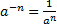 Erklären des Zusammenhangs zwischen Potenzieren und RadizierenWechseln der Darstellungsform für Ausdrücke der Form Erklären des Zusammenhangs zwischen Potenzieren und RadizierenGKonkretisierungZahlen auffassen und darstellenZahlen ordnenZahlenbeziehungen beschreibenOperationsvorstellungen entwickelnRechenverfahren und -strategien anwendenNatürl. Zahlen bis 1 Million:Sichern von Vorstellungen zu den Grundrechenoperationen Wechseln zwischen Rechengeschichte, Notation, Handlung, Bild zu den Darstellen und Beschreiben der Zusammenhänge Grundrechenoperationen Beschreiben der vier Grundrechenoperationen (Verwendung der Fachbegriffe)Natürl. Zahlen bis 1 Million:Sichern von Vorstellungen zu den Grundrechenoperationen Wechseln zwischen Rechengeschichte, Notation, Handlung, Bild zu den Darstellen und Beschreiben der Zusammenhänge Grundrechenoperationen Beschreiben der vier Grundrechenoperationen (Verwendung der Fachbegriffe)Wechseln der Darstellungsform fürAusdrücke der FormUmformen von Potenzen in Logarithmenund umgekehrtWechseln der Darstellungsform fürAusdrücke der FormUmformen von Potenzen in Logarithmenund umgekehrtHKonkretisierungZahlen auffassen und darstellenZahlen ordnenZahlenbeziehungen beschreibenOperationsvorstellungen entwickelnRechenverfahren und -strategien anwendenNutzen, Darstellen, Beschreiben von Zahlbeziehungen und Rechengesetzen für vorteilhaftes Rechnen und halbschriftliche Rechenverfahren Verknüpfen mehrerer Grundrechenoperationen Nutzen der Teilbarkeitsregeln Verwenden von bekannten Rechenverfahren und -strategienLösen der Aufgaben des „kleinen 1x1“Ausführen der schriftlichen Rechenverfahren der Addition, Subtraktion und Multiplikation Beschreiben und Erklären einzelner Rechenschritte Überschlagen, Abschätzen und Überprüfen von RechenergebnissenNutzen, Darstellen, Beschreiben von Zahlbeziehungen und Rechengesetzen für vorteilhaftes Rechnen und halbschriftliche Rechenverfahren Verknüpfen mehrerer Grundrechenoperationen Nutzen der Teilbarkeitsregeln Verwenden von bekannten Rechenverfahren und -strategienLösen der Aufgaben des „kleinen 1x1“Ausführen der schriftlichen Rechenverfahren der Addition, Subtraktion und Multiplikation Beschreiben und Erklären einzelner Rechenschritte Überschlagen, Abschätzen und Überprüfen von RechenergebnissenGebrochene ZahlenPrüfen und Übertragen der operativen Strategien und der schriftlichen Rechenverfahren Verwenden der Kopfrechenstrategien und der RechenverfahrenVerknüpfen mehrerer Grundrechenoperationen Ausführen der schriftlichen Rechenverfahren für natürliche Zahlen Ausführen und Beschreiben des Rechnens mit gemeinen BrüchenAngeben von Ergebnissen mit sinnvoller Genauigkeit (auch bei Dezimalzahlen)Überschlagen, Abschätzen und Überprüfen von Rechenergebnissen Gebrochene ZahlenPrüfen und Übertragen der operativen Strategien und der schriftlichen Rechenverfahren Verwenden der Kopfrechenstrategien und der RechenverfahrenVerknüpfen mehrerer Grundrechenoperationen Ausführen der schriftlichen Rechenverfahren für natürliche Zahlen Ausführen und Beschreiben des Rechnens mit gemeinen BrüchenAngeben von Ergebnissen mit sinnvoller Genauigkeit (auch bei Dezimalzahlen)Überschlagen, Abschätzen und Überprüfen von Rechenergebnissen DKonkretisierungZahlen auffassen und darstellenZahlen ordnenZahlenbeziehungen beschreibenOperationsvorstellungen entwickelnRechenverfahren und -strategien anwendenNutzen, Darstellen, Beschreiben von Zahlbeziehungen und Rechengesetzen für vorteilhaftes Rechnen und halbschriftliche Rechenverfahren Verknüpfen mehrerer Grundrechenoperationen Nutzen der Teilbarkeitsregeln Verwenden von bekannten Rechenverfahren und -strategienLösen der Aufgaben des „kleinen 1x1“Ausführen der schriftlichen Rechenverfahren der Addition, Subtraktion und Multiplikation Beschreiben und Erklären einzelner Rechenschritte Überschlagen, Abschätzen und Überprüfen von RechenergebnissenNutzen, Darstellen, Beschreiben von Zahlbeziehungen und Rechengesetzen für vorteilhaftes Rechnen und halbschriftliche Rechenverfahren Verknüpfen mehrerer Grundrechenoperationen Nutzen der Teilbarkeitsregeln Verwenden von bekannten Rechenverfahren und -strategienLösen der Aufgaben des „kleinen 1x1“Ausführen der schriftlichen Rechenverfahren der Addition, Subtraktion und Multiplikation Beschreiben und Erklären einzelner Rechenschritte Überschlagen, Abschätzen und Überprüfen von RechenergebnissenNutzen, Darstellen und Beschreiben von Strategien und Gesetzen bei der Prozentrechnung Rationale Zahlen:Prüfen und Übertragen der bekannten operativen Strategien, Gesetze und Verfahren (auch unter Verwendung eines Taschenrechners)Durchführen von einfachen Rechnungen und Überschlagsrechnungen im KopfAngeben von Ergebnissen mit sinnvoller Genauigkeit Überschlagen, Abschätzen und Überprüfen von Rechenergebnissen Nutzen, Darstellen und Beschreiben von Strategien und Gesetzen bei der Prozentrechnung Rationale Zahlen:Prüfen und Übertragen der bekannten operativen Strategien, Gesetze und Verfahren (auch unter Verwendung eines Taschenrechners)Durchführen von einfachen Rechnungen und Überschlagsrechnungen im KopfAngeben von Ergebnissen mit sinnvoller Genauigkeit Überschlagen, Abschätzen und Überprüfen von Rechenergebnissen EKonkretisierungZahlen auffassen und darstellenZahlen ordnenZahlenbeziehungen beschreibenOperationsvorstellungen entwickelnRechenverfahren und -strategien anwendenNutzen, Darstellen, Beschreiben von Zahlbeziehungen und Rechengesetzen für vorteilhaftes Rechnen und halbschriftliche Rechenverfahren Verknüpfen mehrerer Grundrechenoperationen Nutzen der Teilbarkeitsregeln Verwenden von bekannten Rechenverfahren und -strategienLösen der Aufgaben des „kleinen 1x1“Ausführen der schriftlichen Rechenverfahren der Addition, Subtraktion und Multiplikation Beschreiben und Erklären einzelner Rechenschritte Überschlagen, Abschätzen und Überprüfen von RechenergebnissenNutzen, Darstellen, Beschreiben von Zahlbeziehungen und Rechengesetzen für vorteilhaftes Rechnen und halbschriftliche Rechenverfahren Verknüpfen mehrerer Grundrechenoperationen Nutzen der Teilbarkeitsregeln Verwenden von bekannten Rechenverfahren und -strategienLösen der Aufgaben des „kleinen 1x1“Ausführen der schriftlichen Rechenverfahren der Addition, Subtraktion und Multiplikation Beschreiben und Erklären einzelner Rechenschritte Überschlagen, Abschätzen und Überprüfen von RechenergebnissenNutzen, Darstellen und Beschreiben von Strategien und Gesetzen bei der Prozentrechnung (auch im Zusammenhang mit Rabatt und Zinsen)Überschlagen, Abschätzen und Überprüfen von Rechenergebnissen im Bereich der rationalen Zahlen (auch im Zusammenhang mit der Prozentrechnung)Nutzen, Darstellen und Beschreiben von Strategien und Gesetzen bei der Prozentrechnung (auch im Zusammenhang mit Rabatt und Zinsen)Überschlagen, Abschätzen und Überprüfen von Rechenergebnissen im Bereich der rationalen Zahlen (auch im Zusammenhang mit der Prozentrechnung)FKonkretisierungZahlen auffassen und darstellenZahlen ordnenZahlenbeziehungen beschreibenOperationsvorstellungen entwickelnRechenverfahren und -strategien anwendenNutzen, Darstellen, Beschreiben von Zahlbeziehungen und Rechengesetzen für vorteilhaftes Rechnen und halbschriftliche Rechenverfahren Verknüpfen mehrerer Grundrechenoperationen Nutzen der Teilbarkeitsregeln Verwenden von bekannten Rechenverfahren und -strategienLösen der Aufgaben des „kleinen 1x1“Ausführen der schriftlichen Rechenverfahren der Addition, Subtraktion und Multiplikation Beschreiben und Erklären einzelner Rechenschritte Überschlagen, Abschätzen und Überprüfen von RechenergebnissenNutzen, Darstellen, Beschreiben von Zahlbeziehungen und Rechengesetzen für vorteilhaftes Rechnen und halbschriftliche Rechenverfahren Verknüpfen mehrerer Grundrechenoperationen Nutzen der Teilbarkeitsregeln Verwenden von bekannten Rechenverfahren und -strategienLösen der Aufgaben des „kleinen 1x1“Ausführen der schriftlichen Rechenverfahren der Addition, Subtraktion und Multiplikation Beschreiben und Erklären einzelner Rechenschritte Überschlagen, Abschätzen und Überprüfen von RechenergebnissenPrüfen und Übertragen der bekannten operativen Strategien und Verfahren auf das Rechnen mitreellen ZahlenNutzen des Zusammenhangs   , um Potenzen mit negativen Exponenten aufbekannte Strukturen zurückzuführenNutzen, Darstellen und Beschreiben der Potenzgesetze für Potenzen mit ganzzahligenExponentenAusführen von Rechnungen und Überschlagsrechnungen im Kopf unter Nutzung vonRechengesetzen zum vorteilhaften Rechnen (auch im Bereich der reellen Zahlen)Prüfen und Übertragen der bekannten operativen Strategien und Verfahren auf das Rechnen mitreellen ZahlenNutzen des Zusammenhangs   , um Potenzen mit negativen Exponenten aufbekannte Strukturen zurückzuführenNutzen, Darstellen und Beschreiben der Potenzgesetze für Potenzen mit ganzzahligenExponentenAusführen von Rechnungen und Überschlagsrechnungen im Kopf unter Nutzung vonRechengesetzen zum vorteilhaften Rechnen (auch im Bereich der reellen Zahlen)GKonkretisierungZahlen auffassen und darstellenZahlen ordnenZahlenbeziehungen beschreibenOperationsvorstellungen entwickelnRechenverfahren und -strategien anwendenNutzen, Darstellen, Beschreiben von Zahlbeziehungen und Rechengesetzen für vorteilhaftes Rechnen und halbschriftliche Rechenverfahren Verknüpfen mehrerer Grundrechenoperationen Nutzen der Teilbarkeitsregeln Verwenden von bekannten Rechenverfahren und -strategienLösen der Aufgaben des „kleinen 1x1“Ausführen der schriftlichen Rechenverfahren der Addition, Subtraktion und Multiplikation Beschreiben und Erklären einzelner Rechenschritte Überschlagen, Abschätzen und Überprüfen von RechenergebnissenNutzen, Darstellen, Beschreiben von Zahlbeziehungen und Rechengesetzen für vorteilhaftes Rechnen und halbschriftliche Rechenverfahren Verknüpfen mehrerer Grundrechenoperationen Nutzen der Teilbarkeitsregeln Verwenden von bekannten Rechenverfahren und -strategienLösen der Aufgaben des „kleinen 1x1“Ausführen der schriftlichen Rechenverfahren der Addition, Subtraktion und Multiplikation Beschreiben und Erklären einzelner Rechenschritte Überschlagen, Abschätzen und Überprüfen von RechenergebnissenZusammenfassen von Termen mit Wurzeln unter Nutzung der PotenzgesetzeBegründen der Wurzelgesetze mithilfe der PotenzgesetzeNutzen des Taschenrechners zur Bestimmung von LogarithmenZusammenfassen von Termen mit Wurzeln unter Nutzung der PotenzgesetzeBegründen der Wurzelgesetze mithilfe der PotenzgesetzeNutzen des Taschenrechners zur Bestimmung von LogarithmenHKompetenzbereiche (C2)C : natürliche Zahlen darstellen, ordnen, Zahlbeziehungen (bis 1 Million); Zusammenhänge zwischen den vier Grundrechenoperationen beschreibenC : natürliche Zahlen darstellen, ordnen, Zahlbeziehungen (bis 1 Million); Zusammenhänge zwischen den vier Grundrechenoperationen beschreibenC : natürliche Zahlen darstellen, ordnen, Zahlbeziehungen (bis 1 Million); Zusammenhänge zwischen den vier Grundrechenoperationen beschreibenC : natürliche Zahlen darstellen, ordnen, Zahlbeziehungen (bis 1 Million); Zusammenhänge zwischen den vier Grundrechenoperationen beschreibenKompetenzbereiche (C2)D : Zahlen darstellen, ordnen;  Zahlbeziehungen beschreiben;  Zusammenhänge zwischen den vier Grundrechenoperationen beschreiben (auch gebrochene Zahlen)	  D : Zahlen darstellen, ordnen;  Zahlbeziehungen beschreiben;  Zusammenhänge zwischen den vier Grundrechenoperationen beschreiben (auch gebrochene Zahlen)	  D : Zahlen darstellen, ordnen;  Zahlbeziehungen beschreiben;  Zusammenhänge zwischen den vier Grundrechenoperationen beschreiben (auch gebrochene Zahlen)	  D : Zahlen darstellen, ordnen;  Zahlbeziehungen beschreiben;  Zusammenhänge zwischen den vier Grundrechenoperationen beschreiben (auch gebrochene Zahlen)	  Kompetenzbereiche (C2)E: Zahlen darstellen , ordnen; Zahlbeziehungen beschreiben;  Zusammenhänge zwischen den Grundrechenoperationen beschreiben (auch rationale)E: Zahlen darstellen , ordnen; Zahlbeziehungen beschreiben;  Zusammenhänge zwischen den Grundrechenoperationen beschreiben (auch rationale)E: Zahlen darstellen , ordnen; Zahlbeziehungen beschreiben;  Zusammenhänge zwischen den Grundrechenoperationen beschreiben (auch rationale)E: Zahlen darstellen , ordnen; Zahlbeziehungen beschreiben;  Zusammenhänge zwischen den Grundrechenoperationen beschreiben (auch rationale)Kompetenzbereiche (C2)F:Zahlen darstellen , ordnen :(auch Potenzschreibweise), Zahlbereiche zueinander in Verbindung setzen ; Zusammenhänge zwischen den Rechenoperationen beschreiben(auch für Potenzen)F:Zahlen darstellen , ordnen :(auch Potenzschreibweise), Zahlbereiche zueinander in Verbindung setzen ; Zusammenhänge zwischen den Rechenoperationen beschreiben(auch für Potenzen)F:Zahlen darstellen , ordnen :(auch Potenzschreibweise), Zahlbereiche zueinander in Verbindung setzen ; Zusammenhänge zwischen den Rechenoperationen beschreiben(auch für Potenzen)F:Zahlen darstellen , ordnen :(auch Potenzschreibweise), Zahlbereiche zueinander in Verbindung setzen ; Zusammenhänge zwischen den Rechenoperationen beschreiben(auch für Potenzen)Kompetenzbereiche (C2)Kompetenzbereiche (C2)Bezüge zu ÜT (Teil B)Bezüge zur Sprachbildung (Teil B)Bezüge zur Medienbildung (Teil B)Absprachen Fächerverbindend/ -übergreifendLeistungsbewertung